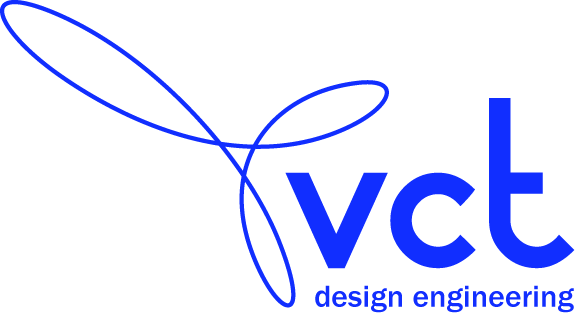 Unit E2Fairoaks AirportChobhamWokingSurreyGU24 8HUTel: 01276 859443VAT registered: 833886490Hayden KrauseDate: 29/11/2017Open the HGXL Door and remove both sensors from the side wall.  The connectors have a sheath.  Pull on the knurled section of the connectors as shown.  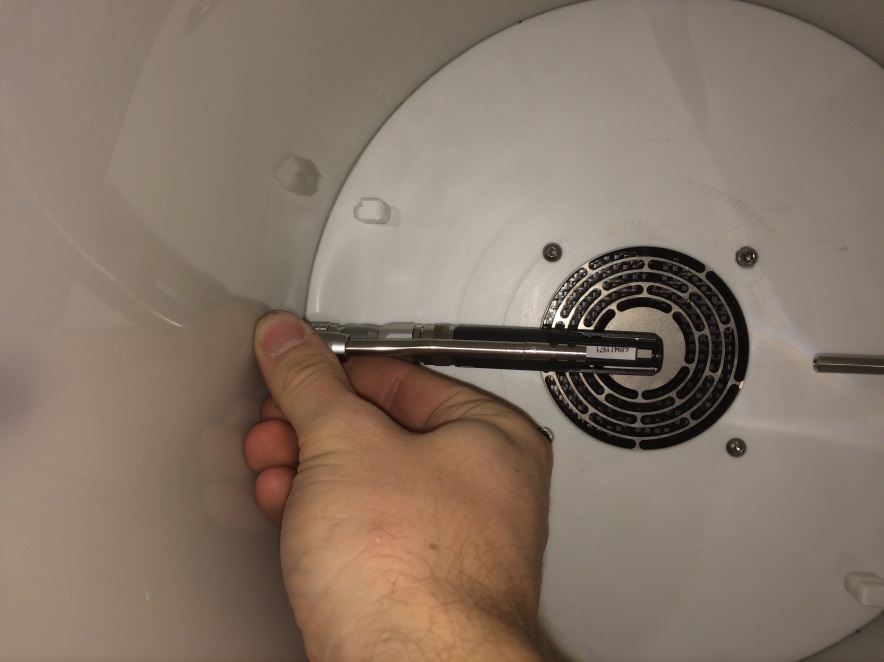 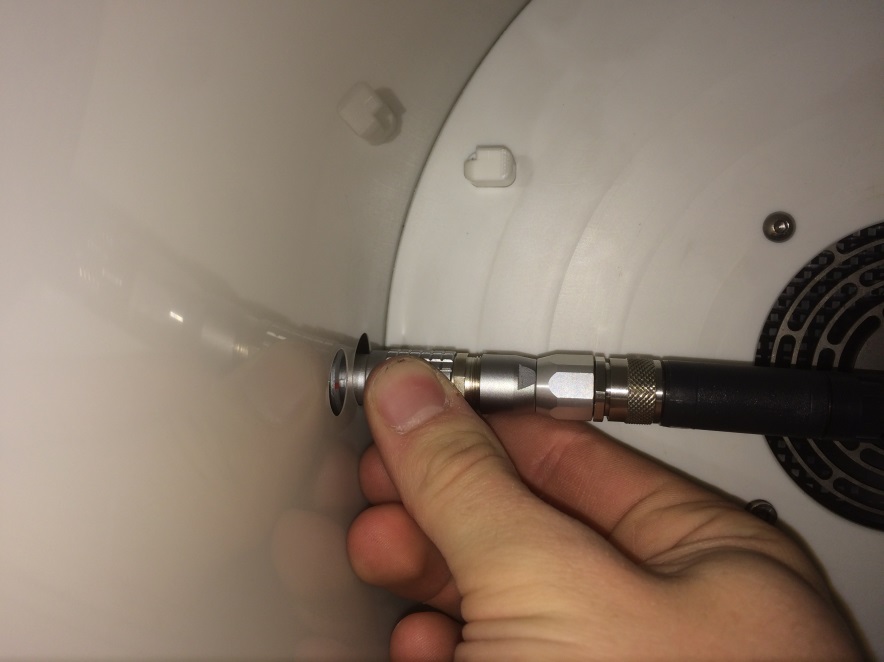 Remove the metal tube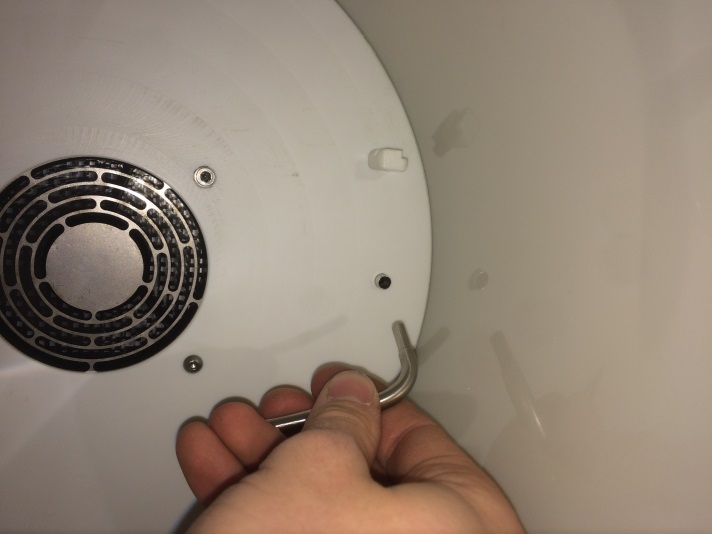 Remove the two button heat screws using 2.5mm hex key (bottom right and top left).  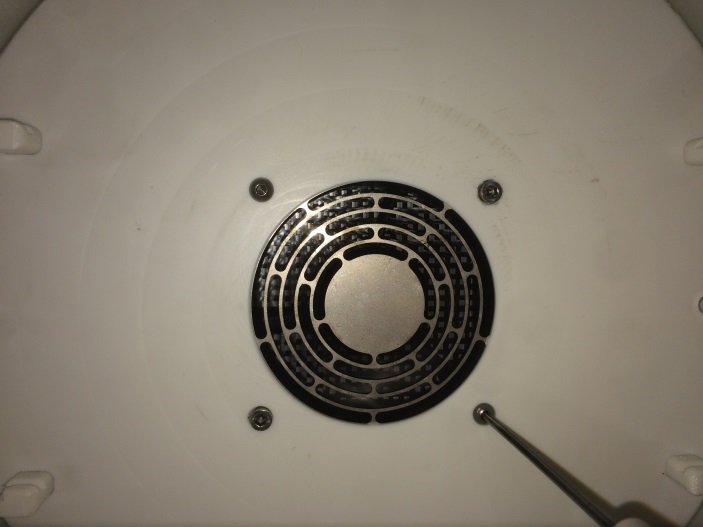 Carefully remove airflow sleeve 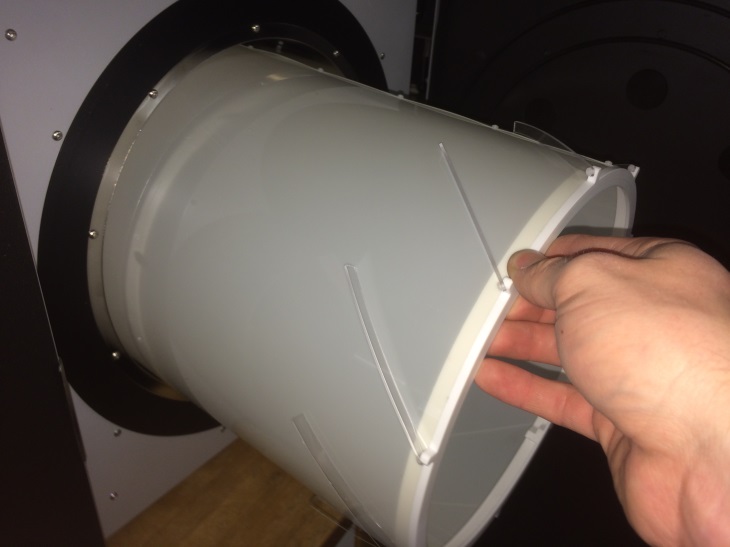 Access to the cross head screws for removal and re-seating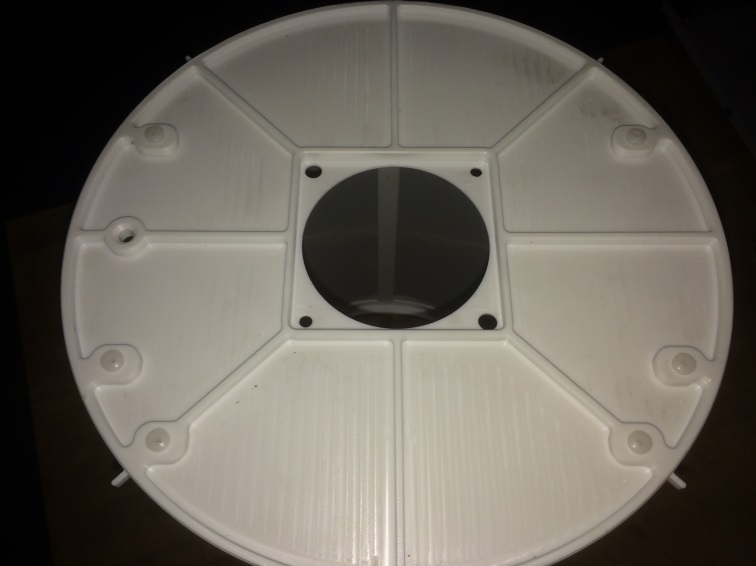 NOTE: Be extra careful when placing the airflow sleeve back into position.  The fin features are delicate.  NOTE: When re-positioning sensors the red dot on the connectors should be facing towards the product door.  